Application formto join the virtual B2B Matchmaking session with Japanese firms at theThird Japan – Africa Business Forum(29 June 2021 – 16 July 2021)If you are a European SME with a concrete project in Africa, this event will be the opportunity for you to meet with Japanese buyers and investors looking for European partners in Africa.Selected SMEs will have access to a 3-week virtual B2B matchmaking through the EU-Japan Centre’s e-pavilion.The event is organised with the aim to bring Japanese companies and investors to Africa and is financed by the Japanese Ministry of Finance and the African Development Bank.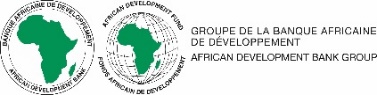 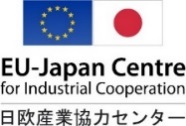 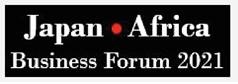 Applicant’s profile and description of the company(All fields are mandatory - All information filled in the form will be treated confidentially and for internal use only)Year established:Briefly describe the product or service that your company wishes to promote during the eventExplain why you believe your company should be selected for the matchmaking at the Third Japan-Africa Business ForumPlease indicate below how you heard about the event:Filing the present application form does not automatically warrant participation in the event. Valid applications will be ranked against the quality of the draft, justification and interest to participate in the event and potential for successful match with Japanese companies for joint projects in Africa.Check this box to agree to the terms of application: ❑  “By submitting this form, applicants declare that the information provided herein is accurate and correct. Incomplete application forms, omissions or mistakes in the information provided by the applicant will result in an invalid application and will not be eligible for the participation in the Japan-Africa Business Forum 2021. Duly completed application forms will receive an acknowledgement of registration, which validates their entry to the pre-selection process, with no guarantee to participate in the event if not successful at the end of the selection process. Furthermore, applicants who are selected to be supported for the Japan-Africa Business Forum 2021 pledge to actively contribute with their time and commit resources to supply information at the request of the team in charge of preparing the event”.More information about the event here:What is the EU-Japan Centre for Industrial Cooperation?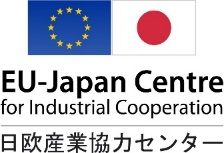 For whom?Five priority industriesBenefitsA limited number of European small and medium-sized enterprises (SMEs) with existing business experience with AfricaEnergyAgri-foodManufacturingInfrastructureSolutions to improve the quality of lifeAccess to a networking event with Japanese buyers and investors looking for European partners in AfricaPersonalised meetings with Japanese companiesInvitation-onlyFree of chargeCompany Name City City CountryStreetStreetStreetStreetPostal Code Company’s websiteFull Name of Contact Person (“the applicant”)Full Name of Contact Person (“the applicant”)Full Name of Contact Person (“the applicant”)Full Name of Contact Person (“the applicant”)Position in the company TelephoneTelephoneFaxE-mail of the Contact PersonE-mail of the Contact PersonE-mail of the Contact PersonTurnover in million Euro: Turnover in million Euro: Size and type of organization: Size and type of organization:   < 1 million     	  1 to 10         < 1 million     	  1 to 10            Industry: < 10 employees  10 to 20                	  20 to 50  10 to 20                	  20 to 50     Industry: 10 – 49  50 to 100               	  100 to 250  50 to 100               	  100 to 250     Industry: 50 – 249  250 to 500             	  > 500 Million  250 to 500             	  > 500 MillionClearly describe your company product / service / value proposition, you wish to present at the Japan-Africa Business Forum 2021.Describe the unique and innovative aspects, economic advantages / benefits of your product / service/ value proposition: clearly explain and justify your match with any of the five priority industries3.Explain your company’s market experience in Africa: how and why did you enter the African market, in which African countries, and for how long? What product / service did your company introduce?Briefly describe your company’s history of success in entering developing/emerging markets in general for similar products / services. If applicable, mention experience with the Japanese market/Japanese partners.The product/service that you describe must be manufactured, produced or developed by your company. 
(maximum 300 words)Explain why your company is interested in tying up with a Japanese partner in Africa: what would be your concrete project? Expected benefits? What are you looking for: technology, capital, equipment, investment, etc?Briefly describe your past business engagement on African markets and explain why your offer and your expertise in Africa would appeal to potential Japanese partners or investors.Provide additional product / project information (copy/paste pictures) or supply a URL describing your project / product / service, possibly with a catalogue.(maximum 300 words)